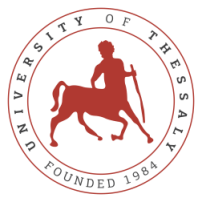 UNIVERSITY ΟF THESSALYSTUDENT APPLICATION FORMTraineeship – ERASMUS+ ProgramLast Name: 					First Name:					Father’s Name: 				Mother’s Name: 				Date of Birth: 					Sex: 						Nationality: 					Tel number: 	 				Social Security Number:			ID/Passport:					Fiscal Number (AΦΜ): 			Fiscal Authority (ΔΟΥ): Mobile: 					e-mail: 	Social Security Registration Number (AMKA): 			Home Address (GREECE) City:		        		Full Address:				Postal Code: 	Home Address (permanent)City:		        		Full Address:				Postal Code: 	UTH Department:				          Year of Studies:Student ID: 				Level Of Studies: (i) bachelor (ii) master (iii) doctorate	Have you already been an Erasmus student before?	   yes 	    no	If Yes, for      Studies            PlacementLANGUAGE COMPETENCE	 - ExemptionsIn English: 	 B1	 B2	 C1	 C2		Other language (please specify):				 B1	 B2	 C1	 C2		ABOUT TRAINEESHIP:Company:					 Country:Size of Company: i) small	 ii) medium 	iii) largeSubject Area of Company: Start date _________________________ End Date ________________________ Months ______________Special Needs: 	NO □     YES □The application is submitted with the following documents:Recent Transcript of Records from the Secretary of your DepartmentShort CV explaining  the reasons of your interest in participating in the ERASMUS + programCopies of language proficiency certificates Copy of ID/Passport (non EU citizens)*Acceptance Letter from University/Company *Acceptance Letter /Certificate of acceptance from the training institution. It must necessarily state:full details of the Training Institution (logo, address, etc.),details of the person who will supervise the traineeship of the beneficiary student (name, title, telephone, e-mail, etc.),the period of traineeshipa short reference to the trainee's duties, in order to ascertain the relation of the subject of studies with traineeshipIt should also be mentioned that the traineeship under the Erasmus + Program and must be signed and stamped by the person in charge of the institution.